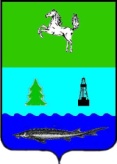 АДМИНИСТРАЦИИЯ ЗАВОДСКОГО СЕЛЬСКОГО ПОСЕЛЕНИЯПАРАБЕЛЬСКОГО РАЙОНАТОМСКОЙ ОБЛАСТИПОСТАНОВЛЕНИЕ29.12.2023						                                                              № 122Об утверждении схемы размещения  нестационарных торговых объектов на территории Заводского сельского поселенияВ соответствии со статьей 10 Федерального закона от 28 декабря 2009 года № 381-ФЗ «Об основах государственного регулирования торговой деятельности в Российской Федерации», статьей 14 Федерального закона от 6 октября 2003 года № 131-ФЗ «Об общих принципах организации местного самоуправления в Российской Федерации», постановлением Администрации Томской области от 09.07.2010 № 135а «О порядке разработки и утверждения органами местного самоуправления муниципальных образований Томской области схем размещения нестационарных торговых объектов», устава муниципального образования Заводское сельское поселение Парабельского района Томской области,ПОСТАНОВЛЯЮ: 1. Утвердить схему размещения нестационарных торговых объектов на территории Заводского сельского поселения, состоящую из:1.1 плана - схемы мест нахождения нестационарных торговых объектов, время функционирования которых имеет круглогодичный характер, согласно приложению № 1 к настоящему постановлению;1.2 плана - схемы мест нахождения нестационарных торговых объектов, время функционирования которых имеет исключительно сезонный характер, согласно приложению № 2 к настоящему постановлению;     2. Разместить настоящее постановление на сайте Заводского сельского поселения http://zavodscoe.ru/ и информационном стенде в помещении Администрации Заводского сельского поселения.              3. Контроль за исполнением настоящего постановления оставляю за собой.Глава поселения                                                                                                   С.А. Трифанова	Приложение № 1К постановлению Администрации Заводского сельского поселенияот 29.12.2023  №122 ПЛАН-СХЕМА МЕСТ НАХОЖДЕНИЯ НЕСТАЦИОНАРНЫХ ТОРГОВЫХ ОБЪЕКТОВ, ВРЕМЯФУНКЦИОНИРОВАНИЯ КОТОРЫХ ИМЕЕТ КРУГЛОГОДИЧНЫЙ ХАРАКТЕР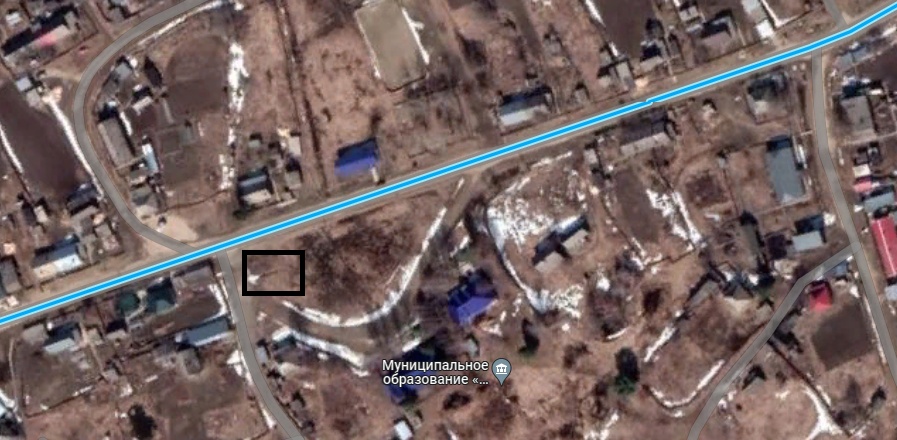 Местоположение: п. Заводской, по ул. 60 лет СССР, напротив здания Администрации Заводского сельского поселения.Ассортимент товаров: смешанные товарыТип нестационарного торгового объекта: Торговые палатки, лотки, торговля с использованием транспортных средств (автолавки, автомагазины, автоприцепы, тонары)Период размещения: круглогодичныйПриложение № 2К постановлению Администрации Заводского сельского поселенияот  29.12.2023  №122ПЛАН-СХЕМА МЕСТ НАХОЖДЕНИЯ НЕСТАЦИОНАРНЫХ ТОРГОВЫХ ОБЪЕКТОВ, ВРЕМЯФУНКЦИОНИРОВАНИЯ КОТОРЫХ ИМЕЕТ СЕЗОННЫЙ ХАРАКТЕР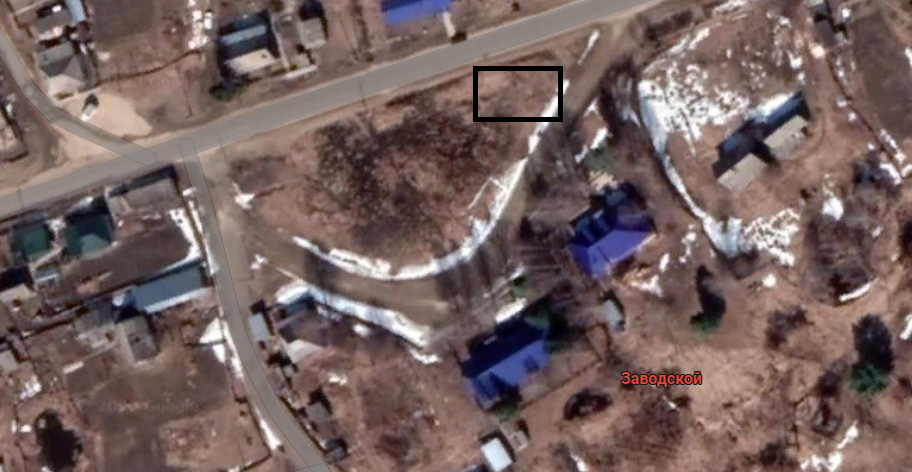 Местоположение: п. Заводской, по ул. 60 лет СССР, напротив здания Заводского сельского дома культуры.Ассортимент товаров: смешанные товарыТип нестационарного торгового объекта: Торговые палатки, лотки, торговля с использованием транспортных средств (автолавки, автомагазины, автоприцепы, тонары)Период размещения: сезонный